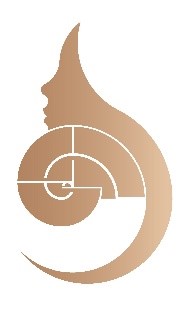 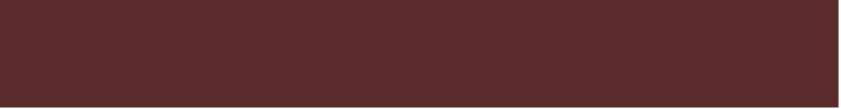 Consultation Dr. Vuich must review your information and photographs, to determine if you are a candidate for this procedure and to make a recommendation as to what level of procedure would best suit your needs- Focused (Double Chin only), Standard (Complete Jawline) or Extended (Complete Jawline plus Full Neck) Our Medical Assistant gathers your information and photographs. We must review your medications and medical history to be sure you do not have any contraindications to a minimally invasive procedure and the lidocaine which will be used to numb the region. In certain cases, we may request that you provide bloodwork and/or a letter of medical clearance from your physician.  Be sure that any questions you have are answered fully. You will be able to review the Consent Form and Post Procedure instructions in advance. Payment for the procedure is required at the time of scheduling. The procedure itself takes approximately 90 minutes (including preparation/numbing). Should you need to reschedule, please provide at least 48 hours notice. What to Avoid Prior to Procedure Aspirin or Aspirin containing products (Some Excedrin products contain Aspirin-read labels!) Anti-Inflammatory Medications such as Ibuprophen (Motrin), Naprosyn, Aleve, etc… Nutritional supplements which may increase bruising such as Turmeric, Vitamin E, Fish Oil Smoking and Alcohol Consumption Day of Procedure – Very Important: Bring any prescribed medication with you for administration in the Medical Spa Due to the use of sedation, you will need to have a driver and provide us with their contact information upon arrival. (Alternative: a Car Service, at your discretion) Wear comfortable clothing, preferably a top with a zipper (one that does not have to go over your head).  Eat a light meal before arrival and be sure to be well hydrated! Shower on the day of the procedure, including washing your hair. If your hair is long, tie it back. Remove necklaces and earrings and leave them at home. Please arrive without any makeup on (no blush, foundation, creams or perfumes) Contact us at 603-894-0070 if you have any questions Renew MediSpa 23B Crystal Avenue, Derry, New Hampshire 03038 www.renewmedispa.com 